KLASSIEKE DAG DERDE JAARBeste leerling,	Geachte ouders,				                             Brussel, 27 april 2016Er is een hele brok antieke cultuur aanwezig in onze contreien. Om deze rijkdom beter te leren kennen organiseren wij onze jaarlijkse klassieke dag. Op deze dag plannen we voor elke klas activiteiten in of buiten onze school.De leerlingen van 3 LA, 3GR, 3GL en 3LB trekken dit schooljaar naar Tongeren.In Tongeren staat een uitgebreide stadsexploratie op het programma, maar In de voormiddag trekken we eerst naar het Gallo-Romeins museum.We vertrekken om 8.25 uur aan de school en we zullen rond 17.15 uur terug zijn op de Forumlaan. De leerlingen nemen hun eigen lunchpakket mee.Tijdens de  klassieke dag blijft het schoolreglement van toepassing. Bovendien verwachten we  tijdens de activiteiten een beleefde en gepaste houding. We hopen dat het een boeiende en leuke dag zal worden !De begeleidende leerkrachten.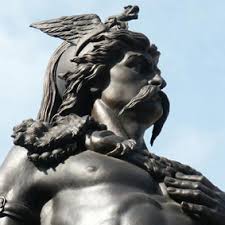 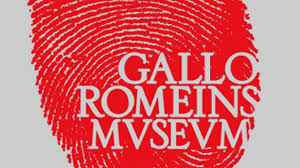 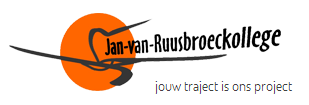 Jan-van-Ruusbroeckollege Forumlaan 4		1020 Brussel 